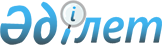 2015 жылдың сәуiр-маусымында және қазан-желтоқсанында азаматтарды мерзімді әскери қызметке шақыруды жүргізуді ұйымдастыру және қамтамасыз ету туралы
					
			Күшін жойған
			
			
		
					Ақтөбе облысы Ырғыз ауданы әкімдігінің 2015 жылғы 18 наурыздағы № 38 қаулысы. Ақтөбе облысының Әділет департаментінде 2015 жылғы 31 наурызда № 4270 болып тіркелді. Күші жойылды - Ақтөбе облысы Ырғыз ауданы әкімдігінің 2016 жылғы 13 қаңтардағы № 12 қаулысымен      Ескерту. Күші жойылды – Ақтөбе облысы Ырғыз ауданы әкімдігінің 13.01.2016 № 12 қаулысымен (қол қойылған күнінен бастап қолданысқа енгізіледі).

      Қазақстан Республикасының 2001 жылғы 23 қаңтардағы "Қазақстан Республикасындағы жергiлiктi мемлекеттiк басқару және өзiн-өзi басқару туралы" Заңының 31 бабына, Қазақстан Республикасының 2012 жылғы 16 ақпандағы "Әскери қызмет және әскери қызметшілердің мәртебесі туралы" Заңының 27 бабына, Қазақстан Республикасы Президентiнiң 2015 жылғы 20 ақпандағы № 1011 "Әскери қызметтің белгіленген мерзiмiн өткерген мерзiмдi әскери қызметтегi әскери қызметшiлердi запасқа шығару және Қазақстан Республикасының азаматтарын 2015 жылдың сәуiр-маусымында және қазан-желтоқсанында мерзiмдi әскери қызметке кезектi шақыру туралы" Жарлығына, Қазақстан Республикасы Үкiметiнiң 2015 жылғы 13 наурыздағы № 135 "Әскери қызметтің белгіленген мерзімін өткерген мерзiмдi әскери қызметтегi әскери қызметшiлердi запасқа шығару және Қазақстан Республикасының азаматтарын 2015 жылдың сәуiр-маусымында және қазан-желтоқсанында кезектi мерзiмдi әскери қызметке шақыру туралы" Қазақстан Республикасы Президентiнiң 2015 жылғы 20 ақпандағы № 1011 Жарлығын iске асыру туралы" қаулысына сәйкес, Ырғыз ауданы әкiмдiгi ҚАУЛЫ ЕТЕДI:

       2015 жылдың сәуір-маусымында және қазан-желтоқсанында әскерге шақыруды кейінге қалдыруға немесе одан босатылуға құқығы жоқ он сегіз жастан жиырма жеті жасқа дейінгі ер азаматтарды, сондай-ақ оқу орындарынан шығарылған, жиырма жеті жасқа толмаған және әскерге шақыру бойынша әскери қызметтің белгіленген мерзімдерін өткермеген азаматтарды мерзімді әскери қызметке шақыруды жүргізу ұйымдастырылсын және қамтамасыз етілсін. 

       Шақыруды жүргізу жөніндегі іс-шараларды орындауға байланысты шығындар жергілікті бюджет қаржылары есебінен жүзеге асырылсын.

       Ұсынылсын: 

      1)  "Ырғыз аудандық орталық ауруханасы" мемлекеттік коммуналдық қазыналық кәсіпорны (келісім бойынша) шақыру бойынша іс-шараларды жүргізсін;

      2)  "Ырғыз аудандық ішкі істер бөлімі" мемлекеттік мекемесіне (келісім бойынша) әскери міндеттерін орындаудан жалтарған азаматтарды іздестіруді және ұстауды жүзеге асырсын;

      3)  "Ырғыз ауданының қорғаныс істері жөніндегі бөлімі" мемлекеттік мекемесі (келісім бойынша) мемлекеттік мекемелермен бірлесіп, Қазақстан Республикасының заңнамасымен көзделген құзіреті шегінде шақыруға байланысты іс-шараларды ұйымдастыруды және жүргізуді қамтамасыз етсін.

       Ауылдық округтер әкiмдерi, кәсіпорындар, мекемелер, ұйымдар және оқу орындарының басшылары шақырылушыларға оларды шақыру учаскесіне шақырылғаны туралы хабарлауды және осы шақыру бойынша адамдардың дер кезінде келуін қамтамасыз етсін. 

       Осы қаулының орындалуын бақылау аудан әкiмiнiң орынбасары А.Шахинге және "Ырғыз ауданының қорғаныс істері жөніндегі бөлімі" мемлекеттік мекемесінің бастығы С.Касетовке жүктелсiн.

       Осы қаулы оның алғашқы ресми жарияланған күнінен кейін күнтізбелік он күн өткен соң қолданысқа енгізіледі және 2015 жылғы 1 сәуірден бастап туындаған құқықтық қатынастарға таралады.


					© 2012. Қазақстан Республикасы Әділет министрлігінің «Қазақстан Республикасының Заңнама және құқықтық ақпарат институты» ШЖҚ РМК
				
      Аудан әкімі

М. ДУАНБЕКОВ
